Сваи железобетонные заводского изготовления. Общие технические условия ГОСТ 19804-2012
ГОСТ 19804-2012

Группа Ж33     
     
МЕЖГОСУДАРСТВЕННЫЙ СТАНДАРТСВАИ ЖЕЛЕЗОБЕТОННЫЕ ЗАВОДСКОГО ИЗГОТОВЛЕНИЯОбщие технические условия

Prefabricated reinforced  concrete piles. Specifications

МКС 91.080.40Дата введения 2014-01-01     
     
Предисловие
Цели, основные принципы и основной порядок проведения работ по межгосударственной стандартизации установлены ГОСТ 1.0-92 "Межгосударственная система стандартизации. Основные положения" и ГОСТ 1.2-2009 "Межгосударственная система стандартизации. Стандарты межгосударственные, правила и рекомендации по межгосударственной стандартизации. Правила разработки, принятия, применения, обновления и отмены"

Сведения о стандарте
1 РАЗРАБОТАН Открытым акционерным обществом "Фундаментпроект" (ОАО "Фундаментпроект"), НИИОСП им.Герсеванова - ОАО "НИЦ Строительство"
2 ВНЕСЕН Техническим комитетом по стандартизации ТК 465 "Строительство"
3 ПРИНЯТ Межгосударственной научно-технической комиссией по стандартизации, техническому нормированию и оценке соответствия в строительстве (протокол от 18 декабря 2012 г. N 41)

За принятие проголосовали:
4 Приказом Федерального агентства по техническому регулированию и метрологии от 27 декабря 2012 г. N 2014-ст межгосударственный стандарт ГОСТ 19804-2012 введен в действие в качестве национального стандарта Российской Федерации с 1 января 2014 г.
5 ВЗАМЕН ГОСТ 19804-91, ГОСТ 19804.2-79, ГОСТ 19804.4-78, ГОСТ 19804.5-83

 
Информация об изменениях к настоящему стандарту публикуется в ежегодном информационном указателе "Национальные стандарты", а текст изменений и поправок - в ежемесячном информационном указателе "Национальные стандарты". В случае пересмотра (замены) или отмены настоящего стандарта соответствующее уведомление будет опубликовано в ежемесячном информационном указателе "Национальные стандарты". Соответствующая информация, уведомление и тексты размещаются также в информационной системе общего пользования - на официальном сайте Федерального агентства по техническому регулированию и метрологии в сети Интернет

     1 Область применения1.1 Настоящий стандарт устанавливает общие требования к железобетонным сваям заводского изготовления.
1.2 Настоящий стандарт предназначен для разработки нормативных документов и технической документации на конкретные виды изделий.
1.3 Область применения свай в зависимости от типа сооружения и грунтовых условий приведена в приложении А.

2 Нормативные ссылки
В настоящем стандарте использованы нормативные ссылки на следующие межгосударственные стандарты:

ГОСТ 5781-82 Сталь горячекатаная для армирования железобетонных конструкций. Технические условия

ГОСТ 6727-80 Проволока из низкоуглеродистой стали холоднотянутая для армирования железобетонных конструкций. Технические условия

ГОСТ 7348-81 Проволока из углеродистой стали для армирования предварительно напряженных железобетонных конструкций. Технические условия

ГОСТ 8267-93 Щебень и гравий из плотных горных пород для строительных работ. Технические условия

ГОСТ 8829-94 Изделия строительные железобетонные и бетонные заводского изготовления. Методы испытаний нагружением. Правила оценки прочности, жесткости и трещиностойкости

ГОСТ 10060.0-95 Бетоны. Методы определения морозостойкости. Общие требования

ГОСТ 10180-90 Бетоны. Методы определения прочности по контрольным образцам

ГОСТ 10884-94 Сталь арматурная термомеханически упрочненная для железобетонных конструкций. Технические условия

ГОСТ 10922-90 Арматурные и закладные изделия сварные, соединения сварные арматуры и закладных изделий железобетонных конструкций. Общие технические условия

ГОСТ 12730.0-78 Бетоны. Общие требования к методам определения плотности, влажности, водопоглощения, пористости и водонепроницаемости

ГОСТ 12730.5-84 Бетоны. Методы определения водонепроницаемости

ГОСТ 13015-2003 Изделия железобетонные и бетонные для строительства. Общие технические требования. Правила приемки, маркировки, транспортировки и хранения

ГОСТ 13840-68 Канаты стальные арматурные 17. Технические условия

ГОСТ 17624-87 Бетоны. Ультразвуковой метод определения прочности

ГОСТ 17625-83 Конструкции и изделия железобетонные. Радиационный метод определения толщины защитного слоя бетона, размеров и расположения арматуры

ГОСТ 18105-2010 Бетоны. Правила контроля прочности

ГОСТ 22362-77 Конструкции железобетонные. Методы измерения силы натяжения арматуры
ГОСТ 22690-88 Бетоны. Определение прочности механическими методами неразрушающего контроля

ГОСТ 22904-93 Конструкции железобетонные. Магнитный метод определения толщины защитного слоя бетона и расположения арматуры

ГОСТ 23009-78 Конструкции и изделия бетонные и железобетонные сборные. Условные обозначения (марки)

ГОСТ 26134-84 Бетоны. Ультразвуковой метод определения морозостойкости

ГОСТ 26433.0-85 Система обеспечения точности геометрических параметров в строительстве. Правила выполнения измерений. Общие положения

ГОСТ 26433.1-89 Система обеспечения точности геометрических параметров в строительстве. Правила выполнения измерений. Элементы заводского изготовления

ГОСТ 26633-91 Бетоны тяжелые и мелкозернистые. Технические условия

Примечание - При пользовании настоящим стандартом целесообразно проверить действие ссылочных стандартов в информационной системе общего пользования - на официальном сайте Федерального агентства по техническому регулированию и метрологии в сети Интернет или по ежегодному информационному указателю "Национальные стандарты", который опубликован по состоянию на 1 января текущего года, и по выпускам ежемесячного информационного указателя "Национальные стандарты" за текущий год. Если ссылочный стандарт заменен (изменен), то при пользовании настоящим стандартом следует руководствоваться заменяющим (измененным) стандартом. Если ссылочный стандарт отменен без замены, то положение, в котором дана ссылка на него, применяется в части, не затрагивающей эту ссылку.

3 Термины и определения
В настоящем стандарте применен следующий термин с соответствующим определением:
3.1 свая железобетонная заводского изготовления: Конструкция, изготовляемая в заводских условиях из тяжелого или мелкозернистого бетона, предназначенная для погружения в грунт и передачи нагрузки от здания или сооружения на грунтовое основание.

4 Классификация и условные обозначения4.1 По способу погружения сваи подразделяют на следующие типы: погружаемые забивкой, вибропогружением, задавливанием, бурозабивным, буроопускным и опускным способами. Допускается погружение свай комбинированными способами, при этом название сваи назначается исходя из основного способа погружения сваи.
4.2 Сваи обозначают марками в соответствии с требованиями ГОСТ 23009. Марка сваи состоит из буквенно-цифровых групп, разделенных дефисами.

В первой группе указывают обозначение типа сваи, ее длину в дециметрах и размер стороны (диаметр) поперечного сечения в сантиметрах; для сваи типа СД после длины дополнительно указывают размер от верха сваи до ее консоли в дециметрах.

Во второй группе указывают: для предварительно напряженной сваи - класс напрягаемой арматурной стали; для сваи с ненапрягаемой арматурой - порядковый номер варианта армирования в соответствии с рабочими чертежами.

В третьей группе указывают:

- для сваи типа СК или СО - наличие наконечника, обозначаемое строчной буквой "н";

- для составной сваи - тип стыка, обозначаемый строчными буквами: "б" - болтовой стык, "св" - сварной стык, "с" - стаканный стык;

- для свай всех типов (при необходимости) - дополнительные характеристики, отражающие особые условия применения или конструктивные особенности.

Пример условного обозначения (марки) сваи типа С длиной 6000 мм, размером стороны поперечного сечения 350 мм, с напрягаемой арматурной сталью класса А800 (A-V):
С60.35-А800
То же типа СО длиной 14000 мм, диаметром 1000 мм, третьего варианта армирования, с болтовыми стыками:
СО140.100-3-б
То же типа 1СД длиной 7500 мм, размером от верха сваи до ее консоли 3500 мм, размером стороны поперечного сечения 300x300 мм, четвертого варианта армирования:
1СД75.35.30-4
Примечание - Сваи, изготовляемые в соответствии с настоящим стандартом по вновь разрабатываемым сериям и технической документации, классифицируются и им присваиваются условные обозначения (марки) в соответствии с настоящим стандартом и параметрами, принятыми в этой документации.

5 Форма и основные размеры5.1 Сваи подразделяют на следующие типы:

С - квадратного сплошного сечения, цельные и составные, с поперечным армированием ствола;

СП - квадратного сечения с круглой полостью, цельные;

СК - полые круглого сечения диаметром 400-800 мм, цельные и составные;

СО - сваи-оболочки диаметром 1000-3000 мм, цельные и составные;

1СД - сваи-колонны квадратного сплошного сечения, двухконсольные, расположенные по крайним осям здания;

2СД - то же, расположенные по средним осям здания;

СЦ - квадратного сплошного сечения, цельные, без поперечного армирования ствола, с напрягаемой арматурой в центре сваи.

Примечание - Допускается изготовление свай в соответствии с требованиями настоящего стандарта иных форм, размеров и армирования по вновь разрабатываемым сериям и технической документации.

Форма и основные размеры свай, выпускаемых по действующим стандартам и сериям рабочих чертежей, приведены в таблице 1.


Таблица 1
6 Технические требования6.1 Сваи следует изготовлять в соответствии с требованиями настоящего стандарта, нормативных документов на конкретные виды изделий, технической и технологической документации, утвержденной предприятием-изготовителем. Рабочие чертежи свай, свай-оболочек и свай-колонн приведены в [1]-[14].
6.2 Приемка, маркировка, транспортировка и хранение свай должны соответствовать требованиям ГОСТ 13015.
6.3 Сваи должны соответствовать установленным при проектировании требованиям по трещиностойкости и выдерживать контрольные испытания, указанные в технической документации и рабочих чертежах на эти сваи:

- по показателям фактической прочности бетона в проектном возрасте, передаточной и отпускной (см. 6.4, 6.7, 7.1, 7.2, 8.2);

- по морозостойкости и водонепроницаемости бетона (см. 6.5, 7.4, 8.3, 8.4);

- к маркам сталей для арматурных и закладных изделий, в том числе для монтажных петель (см. 6.8);

- по защите от коррозии (см. 7.3.1, 8.8, 8.8.1).
6.4 Сваи следует изготовлять из тяжелого или мелкозернистого бетона по ГОСТ 26633 класса по прочности на сжатие, указанного в технической документации и рабочих чертежах на эти сваи, но не ниже В15.

При опирании свай на скальные и крупнообломочные грунты класс бетона по прочности на сжатие следует принимать не ниже В25 независимо от длины сваи.
6.5 Минимальные марки бетона свай по морозостойкости и водонепроницаемости следует назначать в рабочих чертежах конкретного здания или сооружения в соответствии с приложением Б в зависимости от уровня ответственности здания или сооружения, режима эксплуатации свай и значений расчетных температур наружного воздуха и окружающего грунта в районе строительства.
6.6 В качестве крупного заполнителя для бетона свай должен применяться фракционированный щебень из естественного камня или гравия, при этом размер фракции должен быть не более 40 мм, а для пустотных свай и свай-оболочек не более 20 мм. Прочность щебня по ГОСТ 8267.
6.7 Передачу усилий обжатия на бетон (отпуск натяжения арматуры) в сваях с напрягаемой арматурой следует производить после достижения бетоном сваи требуемой передаточной прочности.

Нормируемая передаточная прочность бетона должна быть не менее 70% прочности, соответствующей классу бетона сваи по прочности на сжатие.
6.8 Для армирования свай следует применять арматурную сталь следующих видов и классов:

- в качестве ненапрягаемой продольной арматуры - стержневую горячекатаную арматуру периодического профиля классов А300 (A-II) и А400 (А-III) по ГОСТ 5781, термомеханически упрочненную классов А400 (A-III) и А600 (A-IV) по ГОСТ 10884;

- в качестве напрягаемой продольной арматуры - горячекатаную и термомеханически упрочненную стержневую классов А600 (A-IV) и А800 (A-V) по ГОСТ 5781 и ГОСТ 10884; стальные арматурные канаты 1х7 по ГОСТ 13840; высокопрочную проволоку периодического профиля класса от Вр1200 до Вр1500 (Вр-II) по ГОСТ 7348;

- в качестве конструктивной арматуры (спирали, сетки, хомуты) - холоднотянутую проволоку из низкоуглеродистой стали класса В500 (B-I; Вр-I) по ГОСТ 6727, стержневую горячекатаную гладкую класса А240 (А-I) по ГОСТ 5781.

Допускается в качестве ненапрягаемой продольной арматуры применять арматурную сталь класса А240 (А-I) по ГОСТ 5781.

Примечание - Для армирования свай допускается в качестве ненапрягаемой арматуры применение арматуры классов А500С и В500С, выпускаемой по национальному стандарту Российской Федерации ГОСТ Р 52544-2006 "Прокат арматурный свариваемый периодического профиля классов А500С и B500C для армирования железобетонных конструкций". Применение данного стандарта является добровольным и не обязательным для сторон.

6.9 Значения действительных отклонений напряжений в напрягаемой арматуре не должны превышать предельных, указанных в рабочих чертежах на эти сваи.
6.10 Форма и размеры арматурных и закладных изделий и их положение в сваях должны соответствовать указанным в технической документации и рабочих чертежах на эти сваи.
6.11 Сварные арматурные и закладные изделия должны соответствовать требованиям ГОСТ 10922 (при классах точности свай 5-8) и настоящего стандарта.
6.12 Значения действительных отклонений от линейных размеров арматурных изделий и от размеров, определяющих положение этих изделий в сваях, не должны превышать предельных, указанных в таблице 2.


Таблица 2
6.13 Значения действительных отклонений геометрических параметров свай не должны превышать предельных, указанных в таблице 3.


Таблица 3
7 Правила приемки7.1 Приемка свай - по ГОСТ 13015 к настоящему стандарту. При этом сваи принимают:

- по результатам периодических испытаний - по показателям трещиностойкости свай, морозостойкости и водонепроницаемости бетона;

- по результатам приемо-сдаточных испытаний - по показателям прочности бетона (классу бетона по прочности на сжатие, передаточной и отпускной прочности), соответствия арматурных и закладных изделий рабочим чертежам, прочности сварных соединений, точности геометрических параметров, толщины защитного слоя бетона до арматуры, ширины раскрытия технологических трещин, категории бетонной поверхности.
7.2 Периодические испытания свай для контроля их трещиностойкости проводят перед началом массового изготовления свай и в дальнейшем при внесении в них конструктивных изменений и изменений технологии изготовления в соответствии с требованиями ГОСТ 13015.

В процессе серийного производства свай испытания на трещиностойкость проводят не реже одного раза в год.
7.3 Сваи по показателям точности геометрических параметров, толщины защитного слоя бетона до арматуры, категории бетонной поверхности и ширины раскрытия технологических трещин следует принимать по результатам выборочного контроля.
7.3.1 На поверхности свай не допускается обнажение рабочей и конструктивной арматуры. Концы напрягаемой арматуры после отпуска натяжения должны быть срезаны заподлицо с торцевой поверхностью сваи.

Значения действительных отклонений толщины защитного слоя бетона до продольной арматуры не должны превышать предельных, мм:

плюс 15, минус 5 - в сваях сплошного квадратного сечения с ненапрягаемой арматурой;

плюс 10, минус 5 - то же, в сваях с напрягаемой арматурой на концевых участках;

плюс 15, минус 5 - то же, в сваях с напрягаемой арматурой в средней части;

±5 - в сваях квадратного сечения с круглой полостью и в сваях-оболочках на концевых участках;

плюс 10, минус 5 - то же, в средней части.
7.3.2 Требования к качеству бетонных поверхностей и внешнему виду свай (в том числе по ширине раскрытия поверхностных технологических трещин) - по ГОСТ 13015. При этом размеры раковин, местных впадин на бетонной поверхности и околов бетона ребер свай не должны превышать, мм:

- суммарная длина околов бетона на 1 м ребра открытой поверхности трапецеидальных свай не регламентируется.

Высота наплывов на торцевой поверхности свай должна быть не более 5 мм.
7.4 В документе о качестве свай по ГОСТ 13015 дополнительно должны быть приведены марки бетона по морозостойкости и водонепроницаемости (если эти показатели оговорены в заказе на изготовление свай).

8 Методы контроля8.1 Испытания свай на трещиностойкость следует проводить нагружением по ГОСТ 8829 или без нагружения (при воздействии только собственного веса сваи) по схемам, установленным стандартами или рабочими чертежами на сваи конкретных типов. Число свай одного типа, отбираемых для испытаний на трещиностойкость, должно быть не менее двух.
8.2 Прочность бетона сваи определяют по ГОСТ 10180 на серии контрольных образцов, изготовленных из бетонной смеси рабочего состава и хранившихся в условиях, установленных ГОСТ 18105.

При испытании свай методами неразрушающего контроля фактическую, передаточную и отпускную прочность бетона на сжатие следует определять ультразвуковым методом по ГОСТ 17624 или приборами механического действия по ГОСТ 22690, а также другими методами, предусмотренными для испытаний бетона.
8.3 Морозостойкость бетона свай следует контролировать по ГОСТ 10060.0 или ультразвуковым методом по ГОСТ 26134 на серии образцов, изготовленных из бетонной смеси рабочего состава.
8.4 Водонепроницаемость бетона свай определяют по ГОСТ 12730.0 и ГОСТ 12730.5.
8.5 Контроль сварных арматурных и закладных изделий - по ГОСТ 10922.
8.6 Силу натяжения арматуры, контролируемую по окончании натяжения, измеряют по ГОСТ 22362.
8.7 Размеры, отклонения от прямолинейности боковых граней и от перпендикулярности торцевых граней свай, ширину раскрытия поверхностных технологических трещин, размеры раковин, наплывов и околов бетона свай следует проверять методами, установленными ГОСТ 26433.0 и ГОСТ 26433.1.
8.7.1 Положение острия (или наконечника) сваи относительно центра ее поперечного сечения проверяют измерением расстояния между осью острия (наконечника) и двумя стальными пластинами или угольниками, закрепленными струбцинами в нижней прямоугольной части сваи, или при помощи специального кондуктора.
8.8 Размеры и положение арматурных и закладных изделий, а также толщину защитного слоя бетона следует определять по ГОСТ 17625 и ГОСТ 22904.
8.8.1 Толщину защитного слоя бетона следует проверять по верхней и двум боковым граням сваи на двух участках, расположенных между подъемными петлями на расстоянии не менее 100 мм от петли вдоль оси сваи, а для свай с ненапрягаемой арматурой и в торце сваи - в местах расположения продольных стержней.

9 Маркировка, комплектность, транспортирование и хранение9.1 Маркировка

Маркировка свай - по ГОСТ 23009. Маркировочные надписи и знаки следует наносить на боковые поверхности свай на расстоянии 500 мм от торца или на торце свай.
9.2 Комплектность

Составные сваи поставляют потребителю в комплекте с соединительными изделиями, указанными в стандартах или рабочих чертежах на сваи.
9.3 Транспортирование и хранение свай - по ГОСТ 13015 и настоящему стандарту.
9.4 Сваи следует хранить в штабелях горизонтальными рядами с одинаковой ориентацией торцов свай.
9.5 Между горизонтальными рядами свай (при складировании и транспортировании) должны быть уложены прокладки, расположенные рядом с подъемными петлями, или, в случае отсутствия петель, в местах, предусмотренных для захвата свай при их транспортировании. При складировании полых круглых свай и свай-оболочек на концах прокладок должны быть укреплены брусья, препятствующие скатыванию свай.
9.6 Высота штабеля свай не должна превышать ширину штабеля более чем в два раза и не должна быть более:

- 2,5 м - для свай квадратного сечения;

- четырех рядов - для полых круглых свай диаметром 400-600 мм;

- двух рядов - для полых круглых свай диаметром 800 мм и свай-оболочек.
9.7 Погрузку и разгрузку свай квадратного сечения следует проводить за подъемные петли.
9.8 Подъем свай квадратного сечения на копер следует проводить стропом, закрепленным за сваю у фиксирующего штыря или у верхней подъемной петли, если это допускается требованиями рабочих чертежей на сваи конкретного типа, при этом строповка непосредственно за подъемную петлю или штырь не допускается.
9.9 Подъем буроопускных свай для погружения в грунт проводят тросом, продетым в отверстие, образованное металлической втулкой и расположенное на расстоянии 250 мм от верхнего торца сваи.
9.10 Погрузку, разгрузку и подъем полых свай круглого сечения и свай-оболочек на копер следует проводить захватами в местах, отмеченных краской, в соответствии со схемами, приведенными в рабочих чертежах на сваи конкретного типа.

Приложение А (рекомендуемое).Область применения свайПриложение А
(рекомендуемое)А.1 Рекомендуемая область применения свай в зависимости от конструкции надфундаментной части здания или сооружения и грунтовых условий площадки строительства приведена в таблице А.1, а для районов вечномерзлых грунтов - в таблице А.2.


Таблица А.1


Таблица А.2
А.2 Полые круглые сваи и сваи-оболочки следует применять преимущественно при наличии слабых грунтов большой мощности, при передаче на сваи больших горизонтальных и вертикальных усилий, а также в качестве односвайных фундаментов под колонны.

Составные полые круглые сваи и сваи-оболочки следует применять в случаях, когда требуемая длина полых круглых свай и свай-оболочек более 12 м. Для их сборки следует использовать секции таких длин, при которых получается минимальное число стыков.
А.3 Стыки составных свай и свай-оболочек должны обеспечивать передачу усилий, возникающих при погружении свай в период строительства, и усилий, возникающих во время эксплуатации.
А.4 Область применения свай и свай-оболочек по сейсмичности строительной площадки не ограничивается, кроме свай без поперечного армирования ствола [3] и с круглой полостью [12], которые допускается применять для строительства на площадках с сейсмичностью до 6 баллов включительно.
А.5 Стыки составных свай, применяемых на площадках строительства с сейсмичностью более 6 баллов, должны быть равнопрочными с телом сваи и иметь надежную защиту от выколов бетона стыка и коррозии металла стыка и сваи.

Приложение Б (обязательное). Марки бетона свай по морозостойкости и водонепроницаемостиПриложение Б
(обязательное)

Таблица Б.1
Библиография

______________________________________________________________________УДК 69+624.154.04 (083.74):006.354 МКС 91.080.40 Ж33 Ключевые слова: железобетонные сваи, свайный фундамент, свайное основание, ростверк, строительство фундаментов, проектирование фундаментов
______________________________________________________________________



Краткое наименование страны по МК (ИСО 3166) 004-97Код страны по МК (ИСО 3166) 004-97Сокращенное наименование органа государственного управления строительствомАрменияAMМинистерство градостроительстваКиргизияKGГосстройМолдоваMDМинистерство строительства и регионального развитияРоссияRUМинистерство регионального развитияТаджикистанTJАгентство по строительствуУзбекистанUZГосархитектстройТип и характеристика сваиЭскиз сваиОсновные размеры сваи, ммОсновные размеры сваи, ммОбозначение стандарта или серии рабочих чертежей или Тип С. Цельная с ненапрягаемой арматурой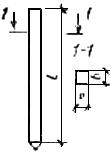 2003000-6000По [1]*, [6], [7]________________
* См. раздел Библиография. - Примечание изготовителя базы данных.________________
* См. раздел Библиография. - Примечание изготовителя базы данных.________________
* См. раздел Библиография. - Примечание изготовителя базы данных.________________
* См. раздел Библиография. - Примечание изготовителя базы данных.________________
* См. раздел Библиография. - Примечание изготовителя базы данных.2504500-60003003000-120003504000-160004004000-18000Тип С. Цельная с напрягаемой арматурой2003000-6000По [2], [6], [8]2504500-6000300 3000-150003508000-2000040013000-20000Тип С. Составная с ненапрягаемой арматурой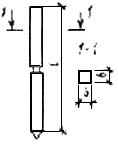 30014000-24000По [5]35014000-28000400Тип СП. Цельная с круглой полостью с ненапрягаемой и напрягаемой арматурой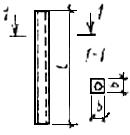 3003000-12000По [12]400Тип СК. Цельная с ненапрягаемой арматурой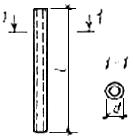 4004000-18000По [4]5006008004000-12000Тип СО. Цельная с ненапрягаемой арматурой10004000-1200012001600Тип СК. Составная с ненапрягаемой арматурой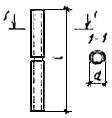 40012000-36000*По [13]50060080012000-24000*Тип СО. Составная с ненапрягаемой арматурой100012000-24000*12001600Тип СК. Составная с напрягаемой и ненапрягаемой арматурой4008000-24000*По [9], [10], [11]600Тип СО. Составная с напрягаемой и ненапрягаемой арматурой12001200-24000*16008000-24000*300012000*Тип 1СД. Цельная с ненапрягаемой арматурой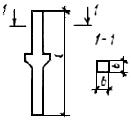 2005000-6000По [14]3005000-7500Тип 2СД. Цельная с ненапрягаемой арматурой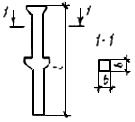 3005000-7500По [14]Тип СЦ. Цельная без поперечного армирования ствола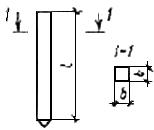 2505000-6000По [3]3003000-9000* В таблице приведена длина составных свай и свай-оболочек типа СК и СО, состоящих из двух секций. Допускается изготовление свай этих типов из трех и более секций.* В таблице приведена длина составных свай и свай-оболочек типа СК и СО, состоящих из двух секций. Допускается изготовление свай этих типов из трех и более секций.* В таблице приведена длина составных свай и свай-оболочек типа СК и СО, состоящих из двух секций. Допускается изготовление свай этих типов из трех и более секций.* В таблице приведена длина составных свай и свай-оболочек типа СК и СО, состоящих из двух секций. Допускается изготовление свай этих типов из трех и более секций.* В таблице приведена длина составных свай и свай-оболочек типа СК и СО, состоящих из двух секций. Допускается изготовление свай этих типов из трех и более секций.Примечания 

1 Сваи типов СК и СО изготовляют с наконечником и без него.

2 Допускается изготовлять цельные сваи типа С без острия. При этом область применения свай по грунтовым условиям должна соответствовать рекомендованной области применения свай типа СП.

3 Сваи квадратного сплошного сечения допускается изготовлять с технологическим уклоном двух противоположных граней не более 1:15 без изменения площади поперечного сечения. При этом сваи длиной более 12000 мм следует изготовлять только в разъемных формах.

4 Составные сваи сплошного квадратного сечения по [5] состоят из двух элементов. Допускается изготовление составных забивных свай сплошного квадратного сечения из трех и более секций по вновь разрабатываемым сериям и технической документации в соответствии с требованиями настоящего стандарта.Примечания 

1 Сваи типов СК и СО изготовляют с наконечником и без него.

2 Допускается изготовлять цельные сваи типа С без острия. При этом область применения свай по грунтовым условиям должна соответствовать рекомендованной области применения свай типа СП.

3 Сваи квадратного сплошного сечения допускается изготовлять с технологическим уклоном двух противоположных граней не более 1:15 без изменения площади поперечного сечения. При этом сваи длиной более 12000 мм следует изготовлять только в разъемных формах.

4 Составные сваи сплошного квадратного сечения по [5] состоят из двух элементов. Допускается изготовление составных забивных свай сплошного квадратного сечения из трех и более секций по вновь разрабатываемым сериям и технической документации в соответствии с требованиями настоящего стандарта.Примечания 

1 Сваи типов СК и СО изготовляют с наконечником и без него.

2 Допускается изготовлять цельные сваи типа С без острия. При этом область применения свай по грунтовым условиям должна соответствовать рекомендованной области применения свай типа СП.

3 Сваи квадратного сплошного сечения допускается изготовлять с технологическим уклоном двух противоположных граней не более 1:15 без изменения площади поперечного сечения. При этом сваи длиной более 12000 мм следует изготовлять только в разъемных формах.

4 Составные сваи сплошного квадратного сечения по [5] состоят из двух элементов. Допускается изготовление составных забивных свай сплошного квадратного сечения из трех и более секций по вновь разрабатываемым сериям и технической документации в соответствии с требованиями настоящего стандарта.Примечания 

1 Сваи типов СК и СО изготовляют с наконечником и без него.

2 Допускается изготовлять цельные сваи типа С без острия. При этом область применения свай по грунтовым условиям должна соответствовать рекомендованной области применения свай типа СП.

3 Сваи квадратного сплошного сечения допускается изготовлять с технологическим уклоном двух противоположных граней не более 1:15 без изменения площади поперечного сечения. При этом сваи длиной более 12000 мм следует изготовлять только в разъемных формах.

4 Составные сваи сплошного квадратного сечения по [5] состоят из двух элементов. Допускается изготовление составных забивных свай сплошного квадратного сечения из трех и более секций по вновь разрабатываемым сериям и технической документации в соответствии с требованиями настоящего стандарта.Примечания 

1 Сваи типов СК и СО изготовляют с наконечником и без него.

2 Допускается изготовлять цельные сваи типа С без острия. При этом область применения свай по грунтовым условиям должна соответствовать рекомендованной области применения свай типа СП.

3 Сваи квадратного сплошного сечения допускается изготовлять с технологическим уклоном двух противоположных граней не более 1:15 без изменения площади поперечного сечения. При этом сваи длиной более 12000 мм следует изготовлять только в разъемных формах.

4 Составные сваи сплошного квадратного сечения по [5] состоят из двух элементов. Допускается изготовление составных забивных свай сплошного квадратного сечения из трех и более секций по вновь разрабатываемым сериям и технической документации в соответствии с требованиями настоящего стандарта.Наименование геометрического параметраНаименование геометрического параметраПредельное отклонение, ммСваи с ненапрягаемой арматуройСваи с ненапрягаемой арматуройРасстояние от крайнего поперечного стержня (спирали, сетки, хомута) до конца каркасаРасстояние от крайнего поперечного стержня (спирали, сетки, хомута) до конца каркаса±10Шаг спирали, сеток, хомутов при значении шага, мм:Шаг спирали, сеток, хомутов при значении шага, мм:до 50 включительно
±10свыше 50 " 100 "±15" 100±25Сваи с напрягаемой арматуройСваи с напрягаемой арматуройРасстояние от крайней сетки (хомута, витка спирали) до торца сваиРасстояние от крайней сетки (хомута, витка спирали) до торца сваи±10Шаг спирали, сеток хомутов при значении шага, мм:Шаг спирали, сеток хомутов при значении шага, мм:до 50 включительно
±10свыше 50 " 100 "
±25" 100
±50Наименование отклонения геометрического параметра сваиНаименование геометрического параметра сваи, ммПредельные отклонения, ммОтклонение от линейного размераДлина призматической (цилиндрической) части сваи с ненапрягаемой арматурой при длине сваи:до 8000 включительно±25свыше 8000 " 16000 "±30" 16000±40То же, свай с напрягаемой арматурой±50Размер (наружный диаметр) поперечного сечения сваи:до 250 включительно+15, -6свыше 260 " 500 "+20, -8" 500 " 1000+25, -10" 1000 " 1600+30, -12" 1600 " 2500+40, -15" 2500+50, -16Толщина стенки сваи типов СП, СК и СО:до 120 включительно+10, -5свыше 120 " 250 "+25, -6Длина острия или наконечника±30Расстояние от центра острия или наконечника до боковой поверхности сваи15Расстояние от центра подъемной (монтажной) петли, штыря, втулки и отметки для строповки до концов сваи50Отклонение от
прямолинейности профиля 
боковых граней призматической части ствола (направляющих цилиндрической поверхности) сваи на всей длине, мм:до 8000 включительно-+/-25свыше 8000 " 16000 "-+/-30" 16000-+/-40Отклонение от перпендикулярности торцевой плоскости:- в голове сваи и сваи-оболочки-0,015 размера стороны (диаметра) поперечного сечения сваи- в зоне стыка составной сваи сплошного квадратного сечения-0,01 размера стороны (диаметра) поперечного сечения сваи- в зоне стыка составной сваи-оболочки-0,005 размера стороны (диаметра) поперечного сечения сваи- диаметр или наибольший размер раковины20;- глубина впадины10;- глубина окола бетона ребра20;- суммарная длина околов бетона на 1 м ребра, за исключением открытой поверхности- суммарная длина околов бетона на 1 м ребра, за исключением открытой поверхноститрапецеидальных свай (выравниваемой в процессе вибрирования)100;Характеристика и тип сваиОбласть применения свайОбласть применения свайОбласть применения свайпо конструкции надфундаментной частипо грунтовым условиямпо грунтовым условиямГрунты, прорезаемые сваямиГрунты под нижними концами свайЗабивная цельная типа С

Забивная цельная или составная типа СК или СОДля зданий или сооруженийНескальные следующих подгрупп, песчаные, глинистые, биогенные, насыпные, намывныеСкальные, нескальные следующих подгрупп: крупнообломочные, песчаные, глинистые (кроме органоминеральных связных и просадочных грунтов)Забивная составная типа С

Забивная типа СПДля зданий или сооружения

Кроме гидротехническихПески мелкие и пылеватые, рыхлые и средней плотности; супеси пластичные и текучие; суглинки и глины от тугопластичных до текучих; органоминеральные; биогенные грунты. Допускается для цельных и нижних секций составных свай прорезание прослоев плотных песчаных и твердых глинистых грунтов толщиной не более 0,5 мНескальные следующих подгрупп: песчаные, глинистые (кроме органоминеральных связных и просадочных грунтов). Допускается опирание на скальные грунтыЗабивная типа
СЦДля зданий или сооружений в фундаментах которых: сваи погружены на всю глубину в грунт; сваи выступают над поверхностью грунта на высоту не более 2 м и расположены внутри помещения с положительной расчетной температурой воздуха; на сваи не передаются растягивающие усилияПески средней крупности, мелкие и пылеватые, рыхлые и средней плотности; супеси пластичные и текучие; суглинки и глины от тугопластичных до текучих; органоминеральные; биогенные грунтыНескальные следующих подгрупп: песчаные, глинистые (кроме органоминеральных связных и просадочных грунтов)Забивная типа СДВ качестве колонн сельскохозяйственных зданий высотой до 6 м, пролетом до 21 мПески средней крупности, мелкие и пылеватые средней плотности; супеси пластичные; суглинки и глины от полутвердых до мягкопластичныхНескальные следующих подгрупп: песчаные, глинистые (кроме органоминеральных связных и просадочных грунтов)Бурозабивная цельная или составная типа
С, СК
(принудительное погружение в заранее пробуренную лидерную скважину)Для зданий или сооруженийПески плотного сложения и гравелистые грунты; супеси, суглинки, глины твердые и полутвердые; наличие в грунтовом основании строительного мусораНескальные следующих подгрупп: песчаные, глинистые (кроме органоминеральных связных и просадочных грунтов). Допускается опирание на скальные грунтыХарактеристика и тип сваиОбласть применения свайОбласть применения свайОбласть применения свайОбласть применения свайОбласть применения свайпо принципу использования вечномерзлых
грунтов в качестве основанияпо способу погружения в грунтпо грунтовым условиямпо грунтовым условиямпо грунтовым условиямГрунты, прорезаемые сваямиГрунты под нижними концами свайГрунты под нижними концами свайЗабивная типа С с ненапрягаемой арматуройПринцип II. 
С допущением оттаивания вечно-мерзлых грунтов в процессе эксплуатации здания или сооруженияЗабивкой в предварительно оттаянные зоны грунтаНескальные
следующих подгрупп: глинистые, песчаные, биогенные, насыпные, намывныеСкальные, нескальные следующих подгрупп: крупнообломочные, песчаные, глинистые (кроме органоминеральных связных и просадочных грунтов)Скальные, нескальные следующих подгрупп: крупнообломочные, песчаные, глинистые (кроме органоминеральных связных и просадочных грунтов)Буроопускная всех типов кроме СЦПринцип I.
С сохранением вечномерзлых грунтов в течение всего заданного периода эксплуатации здания или сооруженияОпусканием в заранее пробуренную скважину, диаметр которой не менее чем на 50 мм больше диагонали сечения сваи, с заполнением пазух скважины - грунтовым или цементно-
песчаным раствором, мелкозернистым бетономСкальные грунты, нескальные группы следующих подгрупп: крупнообломочные и песчаные, твердомерзлые при средней температуре грунта по длине сваи минус 0,5 °С и ниже и суммарной влажности:Скальные грунты, нескальные группы следующих подгрупп: крупнообломочные и песчаные, твердомерзлые при средней температуре грунта по длине сваи минус 0,5 °С и ниже и суммарной влажности:Скальные грунты, нескальные группы следующих подгрупп: крупнообломочные и песчаные, твердомерзлые при средней температуре грунта по длине сваи минус 0,5 °С и ниже и суммарной влажности:40%40%100%глинистые, пластичномерзлые при средней температуре грунта по длине сваи минус 0,5 °С и ниже
глинистые, пластичномерзлые при средней температуре грунта по длине сваи минус 0,5 °С и ниже
глинистые, пластичномерзлые при средней температуре грунта по длине сваи минус 0,5 °С и ниже
Опускная всех типов кроме СЦПринцип I.
С сохранением вечномерзлых грунтов в течение всего заданного периода эксплуатации здания или сооруженияОпусканием в предварительно оттаянный грунт под собственным весом сваи или с пригрузомСкальные грунты, слабые грунты: текучие глинистые, органоминеральные связные, просадочные грунтыСкальные грунты, слабые грунты: текучие глинистые, органоминеральные связные, просадочные грунтыСкальные грунты, слабые грунты: текучие глинистые, органоминеральные связные, просадочные грунтыУсловия эксплуатации свай в свайном фундаментеУсловия эксплуатации свай в свайном фундаментеУсловия эксплуатации свай в свайном фундаментеМарка бетона, не нижеМарка бетона, не нижеМарка бетона, не нижеМарка бетона, не нижеМарка бетона, не нижеМарка бетона, не нижеМарка бетона, не нижеМарка бетона, не нижеМарка бетона, не нижеМарка бетона, не нижеМарка бетона, не нижеМарка бетона, не нижеХарак-
теристика режима эксплуатацииРасчетная зимняя темпе-
ратура наружного воздуха (средняя темпе-
ратура наиболее
холодной
пяти-
дневки)
в районе строи-
тельства, °СПоказатель агрес-
сивности жидкой среды по суммар-
ному содер-
жанию хлоридов, сульфатов, нитратов и других солей, г/лпо морозостойкостипо морозостойкостипо морозостойкостипо морозостойкостипо морозостойкостипо морозостойкостипо водонепроницаемостипо водонепроницаемостипо водонепроницаемостипо водонепроницаемостипо водонепроницаемостипо водонепроницаемостиСваи типов СК, СО и СП*Сваи типов СК, СО и СП*Сваи типов СК, СО и СП*Сваи типов С, СД и СЦСваи типов С, СД и СЦСваи типов С, СД и СЦСваи типов СК, СО и СП*Сваи типов СК, СО и СП*Сваи типов СК, СО и СП*Сваи типов С, СД и СЦСваи типов С, СД и СЦСваи типов С, СД и СЦДля зданий или сооружений по уровню ответственностиДля зданий или сооружений по уровню ответственностиДля зданий или сооружений по уровню ответственностиДля зданий или сооружений по уровню ответственностиДля зданий или сооружений по уровню ответственностиДля зданий или сооружений по уровню ответственностиДля зданий или сооружений по уровню ответственностиДля зданий или сооружений по уровню ответственностиДля зданий или сооружений по уровню ответственностиДля зданий или сооружений по уровню ответственностиДля зданий или сооружений по уровню ответственностиДля зданий или сооружений по уровню ответственностиIIIIIIIIIIIIIIIIIIIIIIIIСваи, находящиеся в открытых водоемах
при переменном
уровне воды, а
также сваи,
распо-
ложенные в сезонно
оттаивающем слое грунта в
районах вечной мерзлотыНиже минус 40До 5F400F300F200F300F200F150W6W4W4W6W4W4От 5 до 15 и свыше 150F500F400F300F400F300F200W8W6W4W6W4W4От 15 до 35 и от 70 до 150 включительноF600F500F400F500F400F300W8W8W6W8W6W4От 35 до 70F600F600F500F600F500F400W8W8W8W8W8W6Ниже
минус 20 до минус 40 включительноДо 5F300F200F150F200F150F100W4W4W4W4W4W4От 5 до 15 и свыше 150F400F300F200F300F200F150W6W4W4W4W4W4От 15 до 35 и от 70 до 150 включительноF500F400F300F400F300F200W8W6W4W6W4W4От 35 до 70F600F500F400F500F400F300W8W8W6W8W6W4Ниже минус 5 до минус 20 включительноДо 5F150F100F75F150F100F75W4W4W4W4W4W4От 5 до 15 и свыше 150F200F150F100F200F150F100W4W4W4W4W4W4От 15 до 35 и от 70 до 150 включительноF300F200F150F300F200F200W4W4W4W4W4W4От 35 до 70F400F300F200F400F300F300W6W4W4W6W4W4Минус 5 и вышеДо 5F150F100F75F100F75F50W4W4W4W4W4W4От 5 до 15 и свыше 150F200F150F100F150F100F75W4W4W4W4W4W4От 15 до 35 и от 70 до 150 включительноF300F200F150F200F150F100W4W4W4W4W4W4От 35 до 70F400F300F200F300F200F150W6W4W4W4W4W4Сваи, находящиеся вне помещений,
являющиеся одновременно надземными опорами
конструкций (высокий
свайный ростверк, эстакады и
пр.)Ниже минус 40До 5F300F200F150F200F150F100W4W4W4W6W4W4От 5 до 15 и свыше 150F400F300F200F300F200F150W6W4W4W6W4W4От 15 до 35 и от 70 до 150 включительноF500F400F300F400F300F200W8W6W4W6W4W4От 35 до 70F600F500F400F500F400F300W8W8W6W8W6W4Ниже минус 20 до минус 40 включительноДо 5F200F150F100F150F100F75W4W4W4W4W4W4От 5 до 15 и свыше 150F300F200F150F200F150F100W4W4W4W4W4W4От 15 до 35 и от 70 до 150 включительноF400F300F200F300F200F150W6W4W4W4W4W4От 35 до 70F500F400F300F400F300F200W8W6W4W6W4W4Ниже минус 5 до минус 20 включительноДо 5F150F100F75F100F75F50W4W4W4W4W4W4От 5 до 15 и свыше 150F200F150F100F150F100F75W4W4W4W4W4W4От 15 до 35 и от 70 до 150 включительноF300F200F150F200F150F100W4W4W4W4W4W4От 35 до 70F400F300F200F300F200F150W6W4W4W4W4W4Минус 5 и вышеДо 5F150F100F75F75F50F50W4W4W4W4W4W4От 5 до 15 и свыше 150F200F150F100F100F75F75W4W4W4W4W4W4От 15 до 35 и от 70 до 150 включительноF300F200F150F150F100F100W4W4W4W4W4W4От 35 до 70F400F300F200F200F150F150W4W4W4W4W4W4Сваи, 
погружаемые на всю
глубину в грунтНиже минус 40До 5F200F150F100F150F100F75W6W4W4W6W4W4От 5 до 15 и свыше 150F300F200F150F200F150F100W6W4W4W6W4W4От 15 до 35 и от 70 до 150 включительноF400F300F200F300F200F150W6W6W4W6W4W4От 35 до 70F500F400F300F400F300F200W8W6W4W6W4W4Ниже минус 20 до минус 40 включительноДо 5F150F100F75F100F75F50W4W4W4W4W4W4От 5 до 15 и свыше 150F200F150F100F150F100F75W4W4W4W4W4W4От 15 до 35 и от 70 до 150 включительноF300F200F150F200F150F100W4W4W4W4W4W4От 35 до 70F400F300F200F300F200F150W6W4W4W4W4W4Ниже минус 5 до 20 минус включительно До 5F150F100F75F75F50F50W4W4W4W4W4W4От 5 до 15 и свыше 150F200F150F100F100F75F75W4W4W4W4W4W4От 15 до 35 и от 70 до 150 включительноF300F200F150F150F100F100W4W4W4W4W4W4От 35 до 70F400F300F200F200F150F150W6W4W4W4W4W4Минус 5 и вышеДо 5F150F100F75F75F50F50W4W4W4W4W4W4От 5 до 15 и свыше 150F200F150F100F100F75F75W4W4W4W4W4W4От 15 до 35 и от 70 до 150 включительноF300F200F150F150F100F100W4W4W4W4W4W4От 35 до 70F400F300F200F200F150F150W6W4W4W4W4W4Сваи, выступающие над
поверхностью грунта и находящиеся внутри помещений с положи-
тельными температурами; подверженные воздействию температyp ниже 0 °С в
период строительстваНиже минус 40До 5F150F100F75F100F75F50W4W4W4W4W4W4От 5 до 15 и свыше 150F200F150F100F150F100F75W4W4W4W4W4W4От 15 до 35 и от 70 до 150 включительноF300F200F150F200F150F100W4W4W4W4W4W4От 35 до 70F400F300F200F300F200F150W6W4W4W4W4W4Ниже минус 20 до минус 40 включительноДо 5F150F100F75F75F50F50W4W4W4W4W4W4От 5 до 15 и свыше 150F200F150F100F100F75F75W4W4W4W4W4W4От 15 до 35 и от 70 до 150 включительноF300F200F150F150F100F100W4W4W4W4W4W4От 35 до 70F400F300F200F200F150F150W6W4W4W4W4W4Ниже минус 5 до 20 минус включительно До 5F150F100F75F75F50F50W4W4W4W4W4W4От 5 до 15 и свыше 150F200F150F100F100F75F75W4W4W4W4W4W4От 15 до 35 и от 70 до 150 включительноF300F200F150F150F100F100W4W4W4W4W4W4От 35 до 70F400F300F200F200F150F150W6W4W4W4W4W4Минус 5 и вышеДо 5F150F100F75F75F50F50W4W4W4W4W4W4От 5 до 15 и свыше 150F200F150F100F100F75F75W4W4W4W4W4W4От 15 до 35 и от 70 до 150 включительноF300F200F150F150F100F100W4W4W4W4W4W4От 35 до 70F400F300F200F200F150F150W6W4W4W4W4W4* Применение свай типа СП в открытых водоемах при переменном уровне воды, а также в сезонно оттаивающем слое грунта в районах вечной мерзлоты не допускается.* Применение свай типа СП в открытых водоемах при переменном уровне воды, а также в сезонно оттаивающем слое грунта в районах вечной мерзлоты не допускается.* Применение свай типа СП в открытых водоемах при переменном уровне воды, а также в сезонно оттаивающем слое грунта в районах вечной мерзлоты не допускается.* Применение свай типа СП в открытых водоемах при переменном уровне воды, а также в сезонно оттаивающем слое грунта в районах вечной мерзлоты не допускается.* Применение свай типа СП в открытых водоемах при переменном уровне воды, а также в сезонно оттаивающем слое грунта в районах вечной мерзлоты не допускается.* Применение свай типа СП в открытых водоемах при переменном уровне воды, а также в сезонно оттаивающем слое грунта в районах вечной мерзлоты не допускается.* Применение свай типа СП в открытых водоемах при переменном уровне воды, а также в сезонно оттаивающем слое грунта в районах вечной мерзлоты не допускается.* Применение свай типа СП в открытых водоемах при переменном уровне воды, а также в сезонно оттаивающем слое грунта в районах вечной мерзлоты не допускается.* Применение свай типа СП в открытых водоемах при переменном уровне воды, а также в сезонно оттаивающем слое грунта в районах вечной мерзлоты не допускается.* Применение свай типа СП в открытых водоемах при переменном уровне воды, а также в сезонно оттаивающем слое грунта в районах вечной мерзлоты не допускается.* Применение свай типа СП в открытых водоемах при переменном уровне воды, а также в сезонно оттаивающем слое грунта в районах вечной мерзлоты не допускается.* Применение свай типа СП в открытых водоемах при переменном уровне воды, а также в сезонно оттаивающем слое грунта в районах вечной мерзлоты не допускается.* Применение свай типа СП в открытых водоемах при переменном уровне воды, а также в сезонно оттаивающем слое грунта в районах вечной мерзлоты не допускается.* Применение свай типа СП в открытых водоемах при переменном уровне воды, а также в сезонно оттаивающем слое грунта в районах вечной мерзлоты не допускается.* Применение свай типа СП в открытых водоемах при переменном уровне воды, а также в сезонно оттаивающем слое грунта в районах вечной мерзлоты не допускается.[1]Серия 1.011.1-10 Сваи забивные железобетонные. Выпуск 1, части 1, 2. Сваи цельные сплошного квадратного сечения с ненапрягаемой арматуройСерия 1.011.1-10 Сваи забивные железобетонные. Выпуск 1, части 1, 2. Сваи цельные сплошного квадратного сечения с ненапрягаемой арматурой[2]Серия 1.011.1-10 Сваи забивные железобетонные. Выпуск 2. Сваи цельные сплошного квадратного сечения с напрягаемой арматуройСерия 1.011.1-10 Сваи забивные железобетонные. Выпуск 2. Сваи цельные сплошного квадратного сечения с напрягаемой арматурой[3]Серия 1.011.1-10 Сваи забивные железобетонные. Выпуск 3. Сваи квадратного сечения без поперечного армирования стволаСерия 1.011.1-10 Сваи забивные железобетонные. Выпуск 3. Сваи квадратного сечения без поперечного армирования ствола[4]Серия 1.011.1-10 Сваи забивные железобетонные. Выпуск 4. Сваи полые круглого сечения и сваи-оболочки цельные с ненапрягаемой арматуройСерия 1.011.1-10 Сваи забивные железобетонные. Выпуск 4. Сваи полые круглого сечения и сваи-оболочки цельные с ненапрягаемой арматурой[5]Серия 1.011.1-10 Сваи забивные железобетонные. Выпуск 8. Сваи составные сплошного квадратного сечения с ненапрягаемой арматуройСерия 1.011.1-10 Сваи забивные железобетонные. Выпуск 8. Сваи составные сплошного квадратного сечения с ненапрягаемой арматурой[6]Серия 3.500.1-1.93 Сваи забивные железобетонные цельные сплошного квадратного сечения для опор мостов. Выпуск 0. Указания по применениюСерия 3.500.1-1.93 Сваи забивные железобетонные цельные сплошного квадратного сечения для опор мостов. Выпуск 0. Указания по применению[7]Серия 3.500.1-1.93 Сваи забивные железобетонные цельные сплошного квадратного сечения для опор мостов. Выпуск 1. Сваи с ненапрягаемой арматуройСерия 3.500.1-1.93 Сваи забивные железобетонные цельные сплошного квадратного сечения для опор мостов. Выпуск 1. Сваи с ненапрягаемой арматурой[8]Серия 3.500.1-1.93 Сваи забивные железобетонные цельные сплошного квадратного сечения для опор мостов. Выпуск 2. Сваи с напрягаемой арматуройСерия 3.500.1-1.93 Сваи забивные железобетонные цельные сплошного квадратного сечения для опор мостов. Выпуск 2. Сваи с напрягаемой арматурой[9]Серия 3.501.1-124 Полые круглые сваи и сваи-оболочки диаметром 0,4-3,0 м из преднапряженного и обычного железобетона для опор мостов. Выпуск 0. Материалы для проектированияСерия 3.501.1-124 Полые круглые сваи и сваи-оболочки диаметром 0,4-3,0 м из преднапряженного и обычного железобетона для опор мостов. Выпуск 0. Материалы для проектирования[10]Серия 3.501.1-124 Полые круглые сваи и сваи-оболочки диаметром 0,4-3,0 м из преднапряженного и обычного железобетона для опор мостов. Выпуск 1. Секции свай и свай-оболочекСерия 3.501.1-124 Полые круглые сваи и сваи-оболочки диаметром 0,4-3,0 м из преднапряженного и обычного железобетона для опор мостов. Выпуск 1. Секции свай и свай-оболочек[11]Серия 3.501.1-124 Полые круглые сваи и сваи-оболочки диаметром 0,4-3,0 м из преднапряженного и обычного железобетона для опор мостов. Выпуск 2. Закладные детали свай и свай-оболочекСерия 3.501.1-124 Полые круглые сваи и сваи-оболочки диаметром 0,4-3,0 м из преднапряженного и обычного железобетона для опор мостов. Выпуск 2. Закладные детали свай и свай-оболочек[12]ГОСТ 19804.3-80Сваи забивные железобетонные квадратного сечения с круглой полостью[13]ГОСТ 19804.6-83Сваи забивные железобетонные. Сваи полые круглого сечения и сваи-оболочки железобетонные составные с ненапрягаемой арматурой[14]ГОСТ 19804.7-83Сваи забивные железобетонные. Сваи-колонны железобетонные двухконсольные для сельскохозяйственных зданий